Training ProgramLanguage Essentials for Teachers of Reading and Spelling (LETRS®)Training of Trainers (TOT) Institute Grant Name: 2015 IDEA – LETRS TOT Institute Year 1Funding Source: Individuals with Disabilities Education Improvement Act (IDEA)Non-competitive: By Invitation OnlyREQUEST FOR GRANTS (RFG)IntroductionMove On When Reading challenges all educators to participate in a statewide collaborative effort to make the vision that every Arizona child will learn to read proficiently by third grade and remain a proficient reader beyond the twelfth grade a reality.The Arizona Department of Education, Exceptional Student Services (ADE/ESS) and K–12 Academic Standards are collaborating with Voyager Sopris LearningTM to present the LETRS® TOT Institute to Arizona’s staff developers and school leaders with experience and background in teaching and assessing reading in one or more of the following areas: K–3 early reading developmentK–12 readingK–3 early literacyK–12 reading assessmentLETRS® is an intensive professional development opportunity that increases teacher knowledge of literacy. Participants are provided with comprehensive and practical knowledge of how children learn to read, write, and spell; and how they can use this knowledge to improve and focus instruction. This training, presented by national LETRS® trainers, is a rigorous and time intensive course of study. Participants should be aware that this opportunity requires additional study and assessments beyond the required course hours.Trainees who successfully complete the LETRS® TOT Institute will be equipped to train other educators in the LETRS® components and join a cadre of certified LETRS® trainers who may be called upon to provide training services at a regional or state level.PurposeADE/ESS will provide grant funding to support each applicant who has been accepted as a trainee in the LETRS® TOT Institute to pay the registration fees. The trainee who travels 51 miles or more from the district office or school to the training site is eligible for travel funding to cover mileage, lodging, and meals.Trainee CommitmentsThe LETRS® TOT trainee will be required to accomplish the following: Attend all 12 days of initial LETRS® training (Modules 1–9).Attend all 20 days of LETRS® TOT training and coaching sessions.Successfully complete all reading and homework assignments.Pass all tests and writing assignments required for LETRS® TOT certification. Present a LETRS® module. note: A trainee who is unable to meet the time commitment should not apply. Absences due to an unexpected event such as an illness or family emergency will be reviewed on a case-by-case basis to determine if the trainee will be allowed to make up the missed session and continue in the program. A trainee who does not fulfill the commitments will be released from the training program; and the local education agency (LEA) will be required to return all funding spent in support of the LETRS® TOT Institute through the completion report process.The certified LETRS® TOT trainer, in cooperation with district administration, will:Use the LETRS® professional development materials to train teachers in his or her school or district.Agree to be available, if called upon, to provide regional training.Attend follow-up webinars and coaching sessions provided by LETRS® to maintain certification.Read and analyze current reading research for the purpose of providing up-to-date information to trainees. Grant Submission DeadlineDecember 31, 2013The grant application will be posted in the new Grants Management Enterprise (GME) through December 31 to give the applicant agencies ample time to submit a funding application. If the funding application is not received or approved in time for funding to be disbursed for the costs of the first training days, the LEA should be prepared to cover any travel expenses with a local, state, or other federal funding source. The other funding source may be reimbursed with the grant funding after web approval. Registration fees must be paid in installments upon receipt of the invoice from ADE/ESS after the grant receives web approval.Annual Program CycleJuly 1–June 30LETRS® TOT Institute Training Calendar and VenuesThe LETRS® Trainings instructs the participants in the use of the modules. The LETRS® TOT Institute shows the trainees how to train others in the use of the modules and completes the training with coaching strategies.note: Training dates and the training location are subject to change.Trainee Registration and Purchase OrdersTrainees who are approved to participate in the LETRS® TOT Institute are automatically registered for participation.A purchase order (PO) that covers the FY 2015 modules training and TOT Institute should include all of the components listed below. Since this training crosses two fiscal years, ADE/ESS will require the submission of a second PO in FY 2016 to cover the last LETRS® TOT Institute modules training and the coaches training.Training/grant name:	LETRS® TOT Institute Year 1Trainee name(s):		Jane SmithDescription:		LETRS® TOT Institute partial registration fee = $3,000For the following training sessions:October 27–30, 2014, LETRS® Training, Modules 1–3January 12–15, 2015, LETRS® TOT Institute, Modules 1–3February 24–27, 2015, LETRS® Training, Modules 4–6April 27–30, 2015, LETRS® TOT Institute, Modules 4–6June 8–11, 2015, LETRS® Training, Modules 7–9POs may be mailed, faxed, or scanned and emailed to:Abby SanchezArizona Department of EducationExceptional Student Services1535 W Jefferson Street, Bin 24Phoenix AZ 85007Fax:	602-364-1115Email:	Abby.Sanchez@azed.govFundingThe grant will provide funding for the eligible trainee to participate in the training as long as:Federal IDEA funds are available to support this program; andThe LEA and the participating trainee maintain their commitments (which are outlined in this document) and abide by the LEA Assurances that are found in the LEA Addendum and the online funding application.Budget Guidelines and RestrictionsCreate the grant’s budget in the Grant Planner. The budget must be based on the allowable expenditures outlined below.CarryoverCarryover of funds from year to year is not allowed. If there are excess disbursed funds at the end of the year, it is the common practice of the ESS Funding unit to reduce the following year’s grant amount by the excess amount rather than require the return of these funds.Capital OutlayThe purchase of capital outlay or other equipment or furniture is not allowed with this grant’s funds.Funding AllowancesThe 2012 Chart of Accounts and Expense Classifications, Uniform System of Financial Records, has been revised effective July 1, 2007. The line item placement of allowed funding for IDEA capacity building grants, including this grant, follows:2100, 2200, 2600, 2700 – Support Services (Students, Instr., Operation, Transport)All funding that supports the training of teachers who work with students in the classroom must be placed in this function code. This includes the purchase of substitute services, registration fees, and applicable travel costs.2300, 2400, 2500, 2900 – Support Services (General, School, Central Services, Other)All funding that supports the training of district or school administrative staff and other non-instructional staff, and teachers-on-assignment with administrative duties must be placed in this function code. This includes registration fees, and applicable travel costs.6100–Salaries and 6200–Employee BenefitsSubstitutesSubstitute teacher costs and employer-related benefits at the district or charter school rates.The substitute teacher is considered an employee of the LEA with employer-related costs, even if the salary and benefits are paid for by different funding sources. The grant will pay for substitute and employer-related costs for a teacher trainee when he or she is in travel status to attend training on scheduled school days.6300–Purchased Professional ServicesSubstitutesSubstitute teacher costs at the contracted rate or flat rate. There are no employer-related costs for these substitutes.The substitute teacher is a contracted service provider or is paid a flat rate for the provision of substitute teacher services, receives an annual 1099, and is responsible for paying his or her taxes. The grant will pay for substitute costs at the contracted amount for a teacher trainee when he or she is in travel status to attend training on scheduled school days.LETRS® TOT Institute registration feeIndividual trainee registration fee = $4,800The LEA will receive an invoice shortly after each training session, which must be paid at the earliest convenience.Registration fees include:Voyager SOPRIS LearningTM trainer fees. LETRS® Modules 1–9, 10 resource books, and the LETRS® presenter kit that includes TOT notebooks and CDs.A certificate of completion of the LETRS® TOT Institute confirming that the trainee is a certified LETRS® trainer will be presented to all trainees who successfully complete the program.Other Purchased Services 6500Funding for travel costs for a trainee who must travel 51 miles or more from the district office or school to the training site is allowed.Mileage AllowanceUse MapQuest to estimate the miles from the district office or school to the training site.Round-trip miles are calculated at $0.445 per mile in the budget.Funding for up to 10 miles round trip may be factored into the mileage costs to cover the miles between the lodging site to the training site on each training day.The grant will pay for mileage for one vehicle only, even if there are multiple participating trainees. Additional vehicle mileage must be paid for by other private, local, state, or federal funding sources.Lodging AllowanceDouble occupancy lodging is required for two same-gender trainees.Lodging is allowed for the number of nights needed to accommodate a trainee’s needs. ESS expects that trainees will arrive the evening before the first training day to be refreshed when the session starts, but this early arrival is optional.A trainee that is unable to return to the home district by 8:00 p.m. after the last training day of each event may request additional lodging.It is the responsibility of the LEA or trainee to arrange the trainee’s lodging at a hotel in the vicinity of the training site. See Downtown Area Phoenix Hotel below, which lists hotels in the area of the training that offer a state rate. The grant will not fund the difference between regularly priced rooms and rooms at the state rate.Meal AllowanceMeals are allowed at the state rate under the following conditions:Dinner for each evening that the trainee is in travel status. This includes:Each night’s stay-over, andWhen a trainee is unable to reach the home district by 8:00 p.m. after the close of the last day of each event. This includes a trainee who requests an additional night’s lodging and a trainee who prefers to travel back to his or her home district that same evening.Breakfast at the state rate for a trainee who is in travel status for at least six hours between 12:01 a.m.–10:00 a.m. on training days and on extended-stay mornings.Lunch when the trainee is in travel status between 10:01 a.m.–4:00 p.m. on each training day.note: Trainees will be on their own for all meals.Lodging and Meal Allowance TableThe following table provides a breakdown of lodging allowances based on the number of nights a trainee needs to stay over and the allowed per-meal-amounts. Use this table to calculate the lodging and meal needs of the trainee.Downtown Phoenix Area HotelsThe following is a list of hotels in the downtown Phoenix area. Remember to request the state rate when making the lodging accommodations.6910–Indirect Cost RecoveryIndirect costs at the applicant’s approved restricted indirect cost rate and county-approved restricted indirect cost rate, if they are applicable, are allowed with this grant funding. If approved rates are available at the time of the grant submission, the grant will automatically calculate the indirect cost amount; but the applicant must manually type it in the appropriate cell within the budget. If indirect cost rates are not available, the grant will not allow you to enter indirect cost estimates. A web-approved grant may be amended later to include indirect costs at the approved rate(s). No other administrative costs are allowed.Budget ExamplesThe ESS Funding unit has developed a preferred format for you to use to list and describe the items that are allowed purchases with this funding source. Budget examples in this format are shown below. Develop your budget in the addendum using format of the examples shown below. A grant’s budget that does not adhere to this format will be rejected for revisions.6100–Salaries6200–Employee Benefits6300–Purchased Professional ServicesUse either “non-instructional” or “admin” when identifying expenses for a trainee who is not a classroom teacher.6500–Other Purchased ServicesUse either “R/T” or “round trip” to describe the mileage. Round up to the nearest miles and mileage allowance.The following two budget examples demonstrate the standard budget format when the LEA has only one participating trainee, whether the trainee is a classroom teacher or a non-instructional or admin staff member. Be sure to include “Teacher Trainee” or Non-instructional Trainee” at the top of the Narrative Description.The following two budget examples demonstrate the standard format when the LEA has two participating trainees who are a classroom teacher and a non-instructional or admin staff member. Note that the non-instructional or admin trainee’s mileage and lodging expense descriptions are the mileage allowance statement and the lodging allowance statement. Be sure to include “Teacher Trainee” or Non-instructional Trainee” at the top of the Narrative Description.The following budget example demonstrates the standard budget format for a trainee who has made alternate lodging arrangements. This trainee needs additional mileage in place of a lodging allowance. Calculate the round trip mileage from the district office to the training site. Also calculate the round trip mileage from the training site to the alternative lodging site. Be sure to include “Teacher Trainee” or Non-instructional Trainee” at the top of the Narrative Description.6910–Indirect Cost RecoveryThe GME system will automatically calculate any applicable approved restricted indirect cost amount and county-approved restricted indirect cost amount. However, you must type the combined amounts in the Salary, Rental, or Unit Cost column and the Line Item Total column. Also type the rate in the Narrative Description.Year-End ReportAn annual financial completion report (C/R) is required for this funding source.Annual C/R deadline:	September 28Contacts for AssistanceProfessional Learning and SustainabilityOran Tkatchov, Director, 602-364-2066, Oran.Tkatchov@azed.govTraining and Training OutcomesSandra Laine, LETRS® Training Coordinator, 602-542-3962, Sandra.Laine@azed.govGrant IssuesCelia Kujawski, IDEA Capacity Building Grant Coordinator, 602-432-3213, Celia.Kujawski@azed.govPurchase OrdersAbby Sanchez, Program and Project Specialist, 602-364-3026, Abby.Sanchez@azed.govGrants Management Technical DifficultiesCPU Group, 602-542-3901, CPUGroup@azed.gov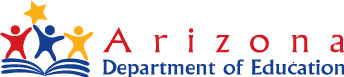 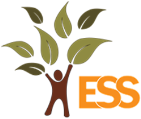 Exceptional Student ServicesProfessional Learning and SustainabilityFY 2015 (October, 2014–June, 2015)FY 2015 (October, 2014–June, 2015)FY 2015 (October, 2014–June, 2015)Date/TimeModulesLocationOctober 27–30, 2014Monday–Thursday8:00 a.m.–4:00 p.m. dailyLETRS® TrainingModules 1–3Arizona Department of Agriculture1535 W Jefferson, Room 311Phoenix, Arizona 85007 January 12–15, 2015Monday–Thursday8:00 a.m.–4:00 p.m. dailyLETRS® TOT InstituteModules 1–3Arizona Department of Agriculture1535 W Jefferson, Room 311Phoenix, Arizona 85007February 24–27, 2015Tuesday–Friday8:00 a.m.–4:00 p.m. dailyLETRS® TrainingModules 4–6Arizona Department of Agriculture1535 W Jefferson, Room 311Phoenix, Arizona 85007April 27–30, 2015Monday–Thursday8:00 a.m.–4:00 p.m. dailyLETRS® TOT InstituteModules 4–6Arizona Department of Agriculture1535 W Jefferson, Room 311Phoenix, Arizona 85007June 8–11, 2015Monday–Thursday8:00 a.m.–4:00 p.m. dailyLETRS® TrainingModules 7–9Arizona Department of Agriculture1535 W Jefferson, Room 311Phoenix, Arizona 85007FY 2015 (July, 2015–October, 2015)FY 2015 (July, 2015–October, 2015)FY 2015 (July, 2015–October, 2015)July 20–23, 2015Monday–Thursday8:00 a.m.–4:00 p.m. dailyLETRS® TOT InstituteModules 7–9Arizona Department of Agriculture1535 W Jefferson, Room 311Phoenix, Arizona 85007 August 27–28, 2015Thursday–Friday8:00 a.m.–4:00 p.m. dailyLETRS® TOT InstituteCoaching SessionsArizona Department of Agriculture1535 W Jefferson, Room 311Phoenix, Arizona 85007September 23–25, 2015Wednesday–Friday8:00 a.m.–4:00 p.m. dailyLETRS® TOT InstituteCoaching SessionsArizona Department of Agriculture1535 W Jefferson, Room 311Phoenix, Arizona 85007October 27–29, 2014  2015Tuesday–Thursday8:00 a.m.–4:00 p.m. dailyLETRS® TOT InstituteCoaching SessionsArizona Department of Agriculture1535 W Jefferson, Room 311Phoenix, Arizona 85007The Excess Cost RequirementThe excess cost requirement means that the agency must spend a certain minimum amount for the education of its children with disabilities before Part B funds are used.  Children served with Part B funds must have at least the same average amount spent on them from sources other than Part B as do children in the LEA as a whole.Each applicant must assure the state education agency (SEA) that the LEA uses funds provided under Part B of the Act to supplement and, to the extent practicable, increase the level of state and local funds expended for the education of children with disabilities, and in no case to supplant those state and local funds.Maintenance of Effort (MOE)To meet the MOE requirement, the total amount or average per capita amount of state and local school funds budgeted by the LEA for expenditures in the current fiscal year for the education of children with disabilities must be at least equal to the total amount or average per capita amount of state and local school funds actually expended for the education of children with disabilities in the most recent preceding fiscal year for which the information is available. Allowances may be made for:Decreases in enrollment of children with disabilities;The termination of costly expenditures for long-term purchases such as the acquisition of equipment and  the construction of school facilities;The replacement of personnel with qualified, lower-salaried personnel;The termination of the obligation to provide a program of special education to a particular child with a disability that is in an exceptionally costly program; orThe assumption of cost by the high-cost fund operated by the SEA.However, please note that budgeting a certain amount and expending that amount by the end of the year are two different issues. If none of the allowances apply, the applicant agency must make sure that the special education expenditures meet or exceed the previous year’s special education expenditures, excluding Fund 011, impact aid for students with disabilities. You must submit for Program 200 disability categories only (exclude gifted, bilingual, remedial, vocational, career education and fund 011 amounts).LODGING ALLOWANCE – 1 ROOMLODGING ALLOWANCE – 1 ROOMLODGING ALLOWANCE – 1 ROOMLODGING ALLOWANCE – 1 ROOMLODGING ALLOWANCE – 1 ROOMLODGING ALLOWANCE – 1 ROOMLODGING ALLOWANCE – 1 ROOMLODGING ALLOWANCE – 1 ROOMLODGING ALLOWANCE – 1 ROOMLODGING ALLOWANCE – 1 ROOMGRANT NAMETRAINING DATESTRAINING DATES1 ROOM+ 15% TAX1 ROOM+ 15% TAX1 ROOM2 NIGHTS1 ROOM2 NIGHTS1 ROOM3 NIGHTS1 ROOM3 NIGHTS1 ROOM4 NIGHTS2014 IDEA–LETRS® Training and TOT InstituteOct 27–30, 2014Oct 27–30, 2014$119$119$4762014 IDEA–LETRS® Training and TOT InstituteJan 12–15, 2015Jan 12–15, 2015$163$163$6522014 IDEA–LETRS® Training and TOT InstituteFeb 24–27, 2015Feb 24–27, 2015$163$163$6522014 IDEA–LETRS® Training and TOT InstituteApr 27–30, 2015Apr 27–30, 2015$126$126$5042014 IDEA–LETRS® Training and TOT InstituteJun 8–11, 2015Jun 8–11, 2015$86$86$344TOTAL EXTENDED STAY LODGING ALLOWANCE:TOTAL EXTENDED STAY LODGING ALLOWANCE:TOTAL EXTENDED STAY LODGING ALLOWANCE:$657$657TOTAL ALLOWED FOR 1 ROOM:TOTAL ALLOWED FOR 1 ROOM:TOTAL ALLOWED FOR 1 ROOM:TOTAL ALLOWED FOR 1 ROOM:$2,628LODGING ALLOWANCE – 2 ROOMSLODGING ALLOWANCE – 2 ROOMSLODGING ALLOWANCE – 2 ROOMSLODGING ALLOWANCE – 2 ROOMSLODGING ALLOWANCE – 2 ROOMSLODGING ALLOWANCE – 2 ROOMSLODGING ALLOWANCE – 2 ROOMSLODGING ALLOWANCE – 2 ROOMSLODGING ALLOWANCE – 2 ROOMSLODGING ALLOWANCE – 2 ROOMSGRANT NAME TRAINING DATESTRAINING DATES2 ROOMS+ 15% TAX2 ROOMS+ 15% TAX2 ROOMS2 NIGHTS2 ROOMS2 NIGHTS2 ROOMS3 NIGHTS2 ROOMS3 NIGHTS2 ROOMS4 NIGHTS2014 IDEA–LETRS® Training and TOT InstituteOct 27–30, 2014Oct 27–30, 2014$238$238$9522014 IDEA–LETRS® Training and TOT InstituteJan 12–15, 2015Jan 12–15, 2015$326$326$1,3042014 IDEA–LETRS® Training and TOT InstituteFeb 24–27, 2015Feb 24–27, 2015$326$326$1,3042014 IDEA–LETRS® Training and TOT InstituteApr 27–30, 2015Apr 27–30, 2015$252$252$1,0082014 IDEA–LETRS® Training and TOT InstituteJun 8–11, 2015Jun 8–11, 2015$172$172$688TOTAL EXTENDED STAY LODGING ALLOWANCE:TOTAL EXTENDED STAY LODGING ALLOWANCE:TOTAL EXTENDED STAY LODGING ALLOWANCE:$1,314$1,314TOTAL ALLOWED FOR 2 ROOMS:TOTAL ALLOWED FOR 2 ROOMS:TOTAL ALLOWED FOR 2 ROOMS:TOTAL ALLOWED FOR 2 ROOMS:$5,256LODGING ALLOWANCE – 3 ROOMSLODGING ALLOWANCE – 3 ROOMSLODGING ALLOWANCE – 3 ROOMSLODGING ALLOWANCE – 3 ROOMSLODGING ALLOWANCE – 3 ROOMSLODGING ALLOWANCE – 3 ROOMSLODGING ALLOWANCE – 3 ROOMSLODGING ALLOWANCE – 3 ROOMSLODGING ALLOWANCE – 3 ROOMSLODGING ALLOWANCE – 3 ROOMSGRANT NAMETRAINING DATESTRAINING DATES3 ROOMS+ 15% TAX3 ROOMS+ 15% TAX3 ROOMS2 NIGHTS3 ROOMS2 NIGHTS3 ROOMS3 NIGHTS3 ROOMS3 NIGHTS3 ROOMS4 NIGHTS2014 IDEA–LETRS® Training and TOT InstituteOct 27–30, 2014Oct 27–30, 2014$357$357$1,4282014 IDEA–LETRS® Training and TOT InstituteJan 12–15, 2015Jan 12–15, 2015$489$489$1,9562014 IDEA–LETRS® Training and TOT InstituteFeb 24–27, 2015Feb 24–27, 2015$489$489$1,9562014 IDEA–LETRS® Training and TOT InstituteApr 27–30, 2015Apr 27–30, 2015$378$378$1,5122014 IDEA–LETRS® Training and TOT InstituteJun 8–11, 2015Jun 8–11, 2015$258$258$1,032TOTAL EXTENDED STAY LODGING ALLOWANCE:TOTAL EXTENDED STAY LODGING ALLOWANCE:TOTAL EXTENDED STAY LODGING ALLOWANCE:$1,971$1,971TOTAL ALLOWED FOR 3 ROOMS:TOTAL ALLOWED FOR 3 ROOMS:TOTAL ALLOWED FOR 3 ROOMS:TOTAL ALLOWED FOR 3 ROOMS:$7,884MEAL ALLOWANCE PER PERSONMEAL ALLOWANCE PER PERSONMEAL ALLOWANCE PER PERSONMEAL ALLOWANCE PER PERSONMEAL ALLOWANCE PER PERSONMEAL ALLOWANCE PER PERSONMEAL ALLOWANCE PER PERSONMEAL ALLOWANCE PER PERSONMEAL ALLOWANCE PER PERSONMEAL ALLOWANCE PER PERSONLOCATIONLOCATIONTRAINING DATESTRAINING DATES	DINNER		DINNER	LUNCHLUNCHBREAKFASTBREAKFASTPhoenixPhoenixAll datesAll dates$27$27$16$16$11$11Fairfield Inn & Suites by Marriott2520 N Central AvenuePhoenix AZ 85004602-716-9900/1-800-228-28008 miles round tripHilton Garden Suites4000 N Central AvenuePhoenix AZ 85012602-279-98119 miles round tripHotel San Carlos202 N Central AvenuePhoenix AZ 850041-866-253-41213 miles round tripHoliday Inn Express Hotel620 North 6th StreetPhoenix AZ 85004602-452-2020/1-800-972-35745 miles round tripSpring Hill Suites Downtown802 E Van Buren StreetPhoenix AZ 85006602-307-99294 miles round tripQuality Inn & Suites Downtown202 E McDowell RoadPhoenix AZ 85004602-598-91005 miles round tripHyatt Regency Phoenix122 N 2nd StreetPhoenix AZ 85004602-252-12344 miles round tripWyndham-Phoenix Downtown50 E AdamsPhoenix AZ 85004602-333-0000/1-877-999-32233 miles round tripSheraton Phoenix Downtown340 N 3rd StreetPhoenix AZ 85004602-262-2500/1-866-716-81374 miles round tripObject CodeFunction CodeProjectTime (FTE)QuantitySalary, Rental, or Unit CostLine Item Total6100–Salaries2100, 2200, 2600, 2700 – Support Services (Students, Instr., Operation, Transport)1$2,000.00$2,000.00Narrative DescriptionNarrative DescriptionNarrative DescriptionNarrative DescriptionNarrative DescriptionNarrative Description1 teacher substitute x $100/day x 20 days = $2,0001 teacher substitute x $100/day x 20 days = $2,0001 teacher substitute x $100/day x 20 days = $2,0001 teacher substitute x $100/day x 20 days = $2,0001 teacher substitute x $100/day x 20 days = $2,0001 teacher substitute x $100/day x 20 days = $2,000Object CodeFunction CodeProjectTime (FTE)QuantitySalary, Rental, or Unit CostLine Item Total6200–Employee Benefits2100, 2200, 2600, 2700 – Support Services (Students, Instr., Operation, Transport)1$500.00$500.00Narrative DescriptionNarrative DescriptionNarrative DescriptionNarrative DescriptionNarrative DescriptionNarrative Description25% local  benefits rate = $50025% local  benefits rate = $50025% local  benefits rate = $50025% local  benefits rate = $50025% local  benefits rate = $50025% local  benefits rate = $500Object CodeFunction CodeProjectTime (FTE)QuantitySalary, Rental, or Unit CostLine Item Total6300–Purchased Professional Services2100, 2200, 2600, 2700 – Support Services (Students, Instr., Operation, Transport)1$3,000.00$3,000.00Teacher Trainee1 LETRS® TOT Academy partial registration fee for the following training sessions:October 27–30, 2014, LETRS® Training, Modules 1–3January 12–15, 2015, LETRS® TOT Academy, Modules 1–3February 24–27, 2015, LETRS® Training, Modules 4–6April 27–30, 2015, LETRS® TOT Academy, Modules 4–6June 8–11, 2015, LETRS® Training, Modules 7–9Total FY 2015 partial registration fee = $3,000Teacher Trainee1 LETRS® TOT Academy partial registration fee for the following training sessions:October 27–30, 2014, LETRS® Training, Modules 1–3January 12–15, 2015, LETRS® TOT Academy, Modules 1–3February 24–27, 2015, LETRS® Training, Modules 4–6April 27–30, 2015, LETRS® TOT Academy, Modules 4–6June 8–11, 2015, LETRS® Training, Modules 7–9Total FY 2015 partial registration fee = $3,000Teacher Trainee1 LETRS® TOT Academy partial registration fee for the following training sessions:October 27–30, 2014, LETRS® Training, Modules 1–3January 12–15, 2015, LETRS® TOT Academy, Modules 1–3February 24–27, 2015, LETRS® Training, Modules 4–6April 27–30, 2015, LETRS® TOT Academy, Modules 4–6June 8–11, 2015, LETRS® Training, Modules 7–9Total FY 2015 partial registration fee = $3,000Teacher Trainee1 LETRS® TOT Academy partial registration fee for the following training sessions:October 27–30, 2014, LETRS® Training, Modules 1–3January 12–15, 2015, LETRS® TOT Academy, Modules 1–3February 24–27, 2015, LETRS® Training, Modules 4–6April 27–30, 2015, LETRS® TOT Academy, Modules 4–6June 8–11, 2015, LETRS® Training, Modules 7–9Total FY 2015 partial registration fee = $3,000Teacher Trainee1 LETRS® TOT Academy partial registration fee for the following training sessions:October 27–30, 2014, LETRS® Training, Modules 1–3January 12–15, 2015, LETRS® TOT Academy, Modules 1–3February 24–27, 2015, LETRS® Training, Modules 4–6April 27–30, 2015, LETRS® TOT Academy, Modules 4–6June 8–11, 2015, LETRS® Training, Modules 7–9Total FY 2015 partial registration fee = $3,000Teacher Trainee1 LETRS® TOT Academy partial registration fee for the following training sessions:October 27–30, 2014, LETRS® Training, Modules 1–3January 12–15, 2015, LETRS® TOT Academy, Modules 1–3February 24–27, 2015, LETRS® Training, Modules 4–6April 27–30, 2015, LETRS® TOT Academy, Modules 4–6June 8–11, 2015, LETRS® Training, Modules 7–9Total FY 2015 partial registration fee = $3,000Object CodeFunction CodeProjectTime (FTE)QuantitySalary, Rental, or Unit CostLine Item Total6300–Purchased Professional Services2300, 2400, 2500, 2900 – Support Services (General, School, Central Services, Other)1$3,000.00$3,000.00Narrative DescriptionNarrative DescriptionNarrative DescriptionNarrative DescriptionNarrative DescriptionNarrative DescriptionNon-instructional Trainee1 LETRS® TOT Academy partial registration fee for the following training sessions:October 27–30, 2014, LETRS® Training, Modules 1–3January 12–15, 2015, LETRS® TOT Academy, Modules 1–3February 24–27, 2015, LETRS® Training, Modules 4–6April 27–30, 2015, LETRS® TOT Academy, Modules 4–6June 8–11, 2015, LETRS® Training, Modules 7–9Total FY 2015 partial registration fee = $3,000Non-instructional Trainee1 LETRS® TOT Academy partial registration fee for the following training sessions:October 27–30, 2014, LETRS® Training, Modules 1–3January 12–15, 2015, LETRS® TOT Academy, Modules 1–3February 24–27, 2015, LETRS® Training, Modules 4–6April 27–30, 2015, LETRS® TOT Academy, Modules 4–6June 8–11, 2015, LETRS® Training, Modules 7–9Total FY 2015 partial registration fee = $3,000Non-instructional Trainee1 LETRS® TOT Academy partial registration fee for the following training sessions:October 27–30, 2014, LETRS® Training, Modules 1–3January 12–15, 2015, LETRS® TOT Academy, Modules 1–3February 24–27, 2015, LETRS® Training, Modules 4–6April 27–30, 2015, LETRS® TOT Academy, Modules 4–6June 8–11, 2015, LETRS® Training, Modules 7–9Total FY 2015 partial registration fee = $3,000Non-instructional Trainee1 LETRS® TOT Academy partial registration fee for the following training sessions:October 27–30, 2014, LETRS® Training, Modules 1–3January 12–15, 2015, LETRS® TOT Academy, Modules 1–3February 24–27, 2015, LETRS® Training, Modules 4–6April 27–30, 2015, LETRS® TOT Academy, Modules 4–6June 8–11, 2015, LETRS® Training, Modules 7–9Total FY 2015 partial registration fee = $3,000Non-instructional Trainee1 LETRS® TOT Academy partial registration fee for the following training sessions:October 27–30, 2014, LETRS® Training, Modules 1–3January 12–15, 2015, LETRS® TOT Academy, Modules 1–3February 24–27, 2015, LETRS® Training, Modules 4–6April 27–30, 2015, LETRS® TOT Academy, Modules 4–6June 8–11, 2015, LETRS® Training, Modules 7–9Total FY 2015 partial registration fee = $3,000Non-instructional Trainee1 LETRS® TOT Academy partial registration fee for the following training sessions:October 27–30, 2014, LETRS® Training, Modules 1–3January 12–15, 2015, LETRS® TOT Academy, Modules 1–3February 24–27, 2015, LETRS® Training, Modules 4–6April 27–30, 2015, LETRS® TOT Academy, Modules 4–6June 8–11, 2015, LETRS® Training, Modules 7–9Total FY 2015 partial registration fee = $3,000Object CodeFunction CodeProjectTime (FTE)QuantitySalary, Rental, or Unit CostLine Item Total6500–Other Purchased Services2100, 2200, 2600, 2700 – Support Services (Students, Instr., Operation, Transport)1$4,242.00$4,242.00Narrative DescriptionNarrative DescriptionNarrative DescriptionNarrative DescriptionNarrative DescriptionNarrative DescriptionTeacher TraineeMileage200 R/T miles x $0.445 x 5 trips = $44510 R/T miles x $0.445 x 20 hotel to training site trips = $89Total mileage allowance = $534Lodging, 1 room, 4 nights, 5 eventsTotal lodging allowance = $2,628Meals1 trainee x 20 dinners x $27 = $5401 trainee x 20 lunches x $16 = $3201 trainee x 20 breakfasts = $11 = $220Total meal allowance = $1,080Teacher TraineeMileage200 R/T miles x $0.445 x 5 trips = $44510 R/T miles x $0.445 x 20 hotel to training site trips = $89Total mileage allowance = $534Lodging, 1 room, 4 nights, 5 eventsTotal lodging allowance = $2,628Meals1 trainee x 20 dinners x $27 = $5401 trainee x 20 lunches x $16 = $3201 trainee x 20 breakfasts = $11 = $220Total meal allowance = $1,080Teacher TraineeMileage200 R/T miles x $0.445 x 5 trips = $44510 R/T miles x $0.445 x 20 hotel to training site trips = $89Total mileage allowance = $534Lodging, 1 room, 4 nights, 5 eventsTotal lodging allowance = $2,628Meals1 trainee x 20 dinners x $27 = $5401 trainee x 20 lunches x $16 = $3201 trainee x 20 breakfasts = $11 = $220Total meal allowance = $1,080Teacher TraineeMileage200 R/T miles x $0.445 x 5 trips = $44510 R/T miles x $0.445 x 20 hotel to training site trips = $89Total mileage allowance = $534Lodging, 1 room, 4 nights, 5 eventsTotal lodging allowance = $2,628Meals1 trainee x 20 dinners x $27 = $5401 trainee x 20 lunches x $16 = $3201 trainee x 20 breakfasts = $11 = $220Total meal allowance = $1,080Teacher TraineeMileage200 R/T miles x $0.445 x 5 trips = $44510 R/T miles x $0.445 x 20 hotel to training site trips = $89Total mileage allowance = $534Lodging, 1 room, 4 nights, 5 eventsTotal lodging allowance = $2,628Meals1 trainee x 20 dinners x $27 = $5401 trainee x 20 lunches x $16 = $3201 trainee x 20 breakfasts = $11 = $220Total meal allowance = $1,080Teacher TraineeMileage200 R/T miles x $0.445 x 5 trips = $44510 R/T miles x $0.445 x 20 hotel to training site trips = $89Total mileage allowance = $534Lodging, 1 room, 4 nights, 5 eventsTotal lodging allowance = $2,628Meals1 trainee x 20 dinners x $27 = $5401 trainee x 20 lunches x $16 = $3201 trainee x 20 breakfasts = $11 = $220Total meal allowance = $1,080Object CodeFunction CodeProjectTime (FTE)QuantitySalary, Rental, or Unit CostLine Item Total6500–Other Purchased Services2300, 2400, 2500, 2900 – Support Services (General, School, Central Services, Other)1$4,242.00$4,242.00Narrative DescriptionNarrative DescriptionNarrative DescriptionNarrative DescriptionNarrative DescriptionNarrative DescriptionNon-instructional TraineeMileage200 R/T miles x $0.445 x 5 trips = $44510 R/T miles x $0.445 x 20 hotel to training site trips = $89Total mileage allowance = $534Lodging, 1 room, 4 nights, 5 eventsTotal lodging allowance = $2,628Meals1 trainee x 20 dinners x $27 = $5401 trainee x 20 lunches x $16 = $3201 trainee x 20 breakfasts = $11 = $220Total meal allowance = $1,080Non-instructional TraineeMileage200 R/T miles x $0.445 x 5 trips = $44510 R/T miles x $0.445 x 20 hotel to training site trips = $89Total mileage allowance = $534Lodging, 1 room, 4 nights, 5 eventsTotal lodging allowance = $2,628Meals1 trainee x 20 dinners x $27 = $5401 trainee x 20 lunches x $16 = $3201 trainee x 20 breakfasts = $11 = $220Total meal allowance = $1,080Non-instructional TraineeMileage200 R/T miles x $0.445 x 5 trips = $44510 R/T miles x $0.445 x 20 hotel to training site trips = $89Total mileage allowance = $534Lodging, 1 room, 4 nights, 5 eventsTotal lodging allowance = $2,628Meals1 trainee x 20 dinners x $27 = $5401 trainee x 20 lunches x $16 = $3201 trainee x 20 breakfasts = $11 = $220Total meal allowance = $1,080Non-instructional TraineeMileage200 R/T miles x $0.445 x 5 trips = $44510 R/T miles x $0.445 x 20 hotel to training site trips = $89Total mileage allowance = $534Lodging, 1 room, 4 nights, 5 eventsTotal lodging allowance = $2,628Meals1 trainee x 20 dinners x $27 = $5401 trainee x 20 lunches x $16 = $3201 trainee x 20 breakfasts = $11 = $220Total meal allowance = $1,080Non-instructional TraineeMileage200 R/T miles x $0.445 x 5 trips = $44510 R/T miles x $0.445 x 20 hotel to training site trips = $89Total mileage allowance = $534Lodging, 1 room, 4 nights, 5 eventsTotal lodging allowance = $2,628Meals1 trainee x 20 dinners x $27 = $5401 trainee x 20 lunches x $16 = $3201 trainee x 20 breakfasts = $11 = $220Total meal allowance = $1,080Non-instructional TraineeMileage200 R/T miles x $0.445 x 5 trips = $44510 R/T miles x $0.445 x 20 hotel to training site trips = $89Total mileage allowance = $534Lodging, 1 room, 4 nights, 5 eventsTotal lodging allowance = $2,628Meals1 trainee x 20 dinners x $27 = $5401 trainee x 20 lunches x $16 = $3201 trainee x 20 breakfasts = $11 = $220Total meal allowance = $1,080Object CodeFunction CodeProjectTime (FTE)QuantityQuantityQuantitySalary, Rental, or Unit CostLine Item TotalLine Item Total6500–Other Purchased Services2100, 2200, 2600, 2700 – Support Services (Students, Instr., Operation, Transport)111$2,661.00$2,661.00$2,661.00Narrative DescriptionNarrative DescriptionNarrative DescriptionNarrative DescriptionNarrative DescriptionNarrative DescriptionNarrative DescriptionNarrative DescriptionNarrative DescriptionTeacher TraineeMileage200 R/T miles x $0.445 x 5 trips = $44510 R/T miles x $0.445 x 20 hotel to training site trips = $89Total mileage allowance: $534 x 50% = $267Lodging, 1 room, 4 nights, 5 eventsTotal lodging allowance = $2,628 x 50% = $1,314Meals1 trainee x 20 dinners x $27 = $5401 trainee x 20 lunches x $16 = $3201 trainee x 20 breakfasts = $11 = $220Total meal allowance = $1,080Teacher TraineeMileage200 R/T miles x $0.445 x 5 trips = $44510 R/T miles x $0.445 x 20 hotel to training site trips = $89Total mileage allowance: $534 x 50% = $267Lodging, 1 room, 4 nights, 5 eventsTotal lodging allowance = $2,628 x 50% = $1,314Meals1 trainee x 20 dinners x $27 = $5401 trainee x 20 lunches x $16 = $3201 trainee x 20 breakfasts = $11 = $220Total meal allowance = $1,080Teacher TraineeMileage200 R/T miles x $0.445 x 5 trips = $44510 R/T miles x $0.445 x 20 hotel to training site trips = $89Total mileage allowance: $534 x 50% = $267Lodging, 1 room, 4 nights, 5 eventsTotal lodging allowance = $2,628 x 50% = $1,314Meals1 trainee x 20 dinners x $27 = $5401 trainee x 20 lunches x $16 = $3201 trainee x 20 breakfasts = $11 = $220Total meal allowance = $1,080Teacher TraineeMileage200 R/T miles x $0.445 x 5 trips = $44510 R/T miles x $0.445 x 20 hotel to training site trips = $89Total mileage allowance: $534 x 50% = $267Lodging, 1 room, 4 nights, 5 eventsTotal lodging allowance = $2,628 x 50% = $1,314Meals1 trainee x 20 dinners x $27 = $5401 trainee x 20 lunches x $16 = $3201 trainee x 20 breakfasts = $11 = $220Total meal allowance = $1,080Teacher TraineeMileage200 R/T miles x $0.445 x 5 trips = $44510 R/T miles x $0.445 x 20 hotel to training site trips = $89Total mileage allowance: $534 x 50% = $267Lodging, 1 room, 4 nights, 5 eventsTotal lodging allowance = $2,628 x 50% = $1,314Meals1 trainee x 20 dinners x $27 = $5401 trainee x 20 lunches x $16 = $3201 trainee x 20 breakfasts = $11 = $220Total meal allowance = $1,080Teacher TraineeMileage200 R/T miles x $0.445 x 5 trips = $44510 R/T miles x $0.445 x 20 hotel to training site trips = $89Total mileage allowance: $534 x 50% = $267Lodging, 1 room, 4 nights, 5 eventsTotal lodging allowance = $2,628 x 50% = $1,314Meals1 trainee x 20 dinners x $27 = $5401 trainee x 20 lunches x $16 = $3201 trainee x 20 breakfasts = $11 = $220Total meal allowance = $1,080Teacher TraineeMileage200 R/T miles x $0.445 x 5 trips = $44510 R/T miles x $0.445 x 20 hotel to training site trips = $89Total mileage allowance: $534 x 50% = $267Lodging, 1 room, 4 nights, 5 eventsTotal lodging allowance = $2,628 x 50% = $1,314Meals1 trainee x 20 dinners x $27 = $5401 trainee x 20 lunches x $16 = $3201 trainee x 20 breakfasts = $11 = $220Total meal allowance = $1,080Teacher TraineeMileage200 R/T miles x $0.445 x 5 trips = $44510 R/T miles x $0.445 x 20 hotel to training site trips = $89Total mileage allowance: $534 x 50% = $267Lodging, 1 room, 4 nights, 5 eventsTotal lodging allowance = $2,628 x 50% = $1,314Meals1 trainee x 20 dinners x $27 = $5401 trainee x 20 lunches x $16 = $3201 trainee x 20 breakfasts = $11 = $220Total meal allowance = $1,080Teacher TraineeMileage200 R/T miles x $0.445 x 5 trips = $44510 R/T miles x $0.445 x 20 hotel to training site trips = $89Total mileage allowance: $534 x 50% = $267Lodging, 1 room, 4 nights, 5 eventsTotal lodging allowance = $2,628 x 50% = $1,314Meals1 trainee x 20 dinners x $27 = $5401 trainee x 20 lunches x $16 = $3201 trainee x 20 breakfasts = $11 = $220Total meal allowance = $1,080Object CodeFunction CodeProjectTime (FTE)ProjectTime (FTE)QuantitySalary, Rental, or Unit CostSalary, Rental, or Unit CostSalary, Rental, or Unit CostLine Item Total6500–Other Purchased Services2300, 2400, 2500, 2900 – Support Services (General, School, Central Services, Other)1$2,661.00$2,661.00$2,661.00$2,661.00Narrative DescriptionNarrative DescriptionNarrative DescriptionNarrative DescriptionNarrative DescriptionNarrative DescriptionNarrative DescriptionNarrative DescriptionNarrative DescriptionNon-instructional TraineeTotal mileage allowance: $534 x 50% = $267Total lodging allowance = $2,628 x 50% = $1,314Meals1 trainee x 20 dinners x $27 = $5401 trainee x 20 lunches x $16 = $3201 trainee x 20 breakfasts = $11 = $220Total meal allowance = $1,080Non-instructional TraineeTotal mileage allowance: $534 x 50% = $267Total lodging allowance = $2,628 x 50% = $1,314Meals1 trainee x 20 dinners x $27 = $5401 trainee x 20 lunches x $16 = $3201 trainee x 20 breakfasts = $11 = $220Total meal allowance = $1,080Non-instructional TraineeTotal mileage allowance: $534 x 50% = $267Total lodging allowance = $2,628 x 50% = $1,314Meals1 trainee x 20 dinners x $27 = $5401 trainee x 20 lunches x $16 = $3201 trainee x 20 breakfasts = $11 = $220Total meal allowance = $1,080Non-instructional TraineeTotal mileage allowance: $534 x 50% = $267Total lodging allowance = $2,628 x 50% = $1,314Meals1 trainee x 20 dinners x $27 = $5401 trainee x 20 lunches x $16 = $3201 trainee x 20 breakfasts = $11 = $220Total meal allowance = $1,080Non-instructional TraineeTotal mileage allowance: $534 x 50% = $267Total lodging allowance = $2,628 x 50% = $1,314Meals1 trainee x 20 dinners x $27 = $5401 trainee x 20 lunches x $16 = $3201 trainee x 20 breakfasts = $11 = $220Total meal allowance = $1,080Non-instructional TraineeTotal mileage allowance: $534 x 50% = $267Total lodging allowance = $2,628 x 50% = $1,314Meals1 trainee x 20 dinners x $27 = $5401 trainee x 20 lunches x $16 = $3201 trainee x 20 breakfasts = $11 = $220Total meal allowance = $1,080Non-instructional TraineeTotal mileage allowance: $534 x 50% = $267Total lodging allowance = $2,628 x 50% = $1,314Meals1 trainee x 20 dinners x $27 = $5401 trainee x 20 lunches x $16 = $3201 trainee x 20 breakfasts = $11 = $220Total meal allowance = $1,080Non-instructional TraineeTotal mileage allowance: $534 x 50% = $267Total lodging allowance = $2,628 x 50% = $1,314Meals1 trainee x 20 dinners x $27 = $5401 trainee x 20 lunches x $16 = $3201 trainee x 20 breakfasts = $11 = $220Total meal allowance = $1,080Non-instructional TraineeTotal mileage allowance: $534 x 50% = $267Total lodging allowance = $2,628 x 50% = $1,314Meals1 trainee x 20 dinners x $27 = $5401 trainee x 20 lunches x $16 = $3201 trainee x 20 breakfasts = $11 = $220Total meal allowance = $1,080Object CodeFunction CodeProjectTime (FTE)QuantitySalary, Rental, or Unit CostLine Item Total6500–Other Purchased Services2100, 2200, 2600, 2700 – Support Services (Students, Instr., Operation, Transport)1$1,748.00$1,748.00Narrative DescriptionNarrative DescriptionNarrative DescriptionNarrative DescriptionNarrative DescriptionNarrative DescriptionTeacher TraineeMileage200 R/T miles x $0.445 x 5 trips = $44525 R/T miles x $0.445 x 20 training site to private residence trips = $223Total mileage allowance = $668Lodging allowance is not required.Meals1 trainee x 20 dinners x $27 = $5401 trainee x 20 lunches x $16 = $3201 trainee x 20 breakfasts = $11 = $220Total meal allowance = $1,080Teacher TraineeMileage200 R/T miles x $0.445 x 5 trips = $44525 R/T miles x $0.445 x 20 training site to private residence trips = $223Total mileage allowance = $668Lodging allowance is not required.Meals1 trainee x 20 dinners x $27 = $5401 trainee x 20 lunches x $16 = $3201 trainee x 20 breakfasts = $11 = $220Total meal allowance = $1,080Teacher TraineeMileage200 R/T miles x $0.445 x 5 trips = $44525 R/T miles x $0.445 x 20 training site to private residence trips = $223Total mileage allowance = $668Lodging allowance is not required.Meals1 trainee x 20 dinners x $27 = $5401 trainee x 20 lunches x $16 = $3201 trainee x 20 breakfasts = $11 = $220Total meal allowance = $1,080Teacher TraineeMileage200 R/T miles x $0.445 x 5 trips = $44525 R/T miles x $0.445 x 20 training site to private residence trips = $223Total mileage allowance = $668Lodging allowance is not required.Meals1 trainee x 20 dinners x $27 = $5401 trainee x 20 lunches x $16 = $3201 trainee x 20 breakfasts = $11 = $220Total meal allowance = $1,080Teacher TraineeMileage200 R/T miles x $0.445 x 5 trips = $44525 R/T miles x $0.445 x 20 training site to private residence trips = $223Total mileage allowance = $668Lodging allowance is not required.Meals1 trainee x 20 dinners x $27 = $5401 trainee x 20 lunches x $16 = $3201 trainee x 20 breakfasts = $11 = $220Total meal allowance = $1,080Teacher TraineeMileage200 R/T miles x $0.445 x 5 trips = $44525 R/T miles x $0.445 x 20 training site to private residence trips = $223Total mileage allowance = $668Lodging allowance is not required.Meals1 trainee x 20 dinners x $27 = $5401 trainee x 20 lunches x $16 = $3201 trainee x 20 breakfasts = $11 = $220Total meal allowance = $1,080Object CodeFunction CodeProjectTime (FTE)QuantitySalary, Rental, or Unit CostLine Item Total6500–Other Purchased Services2300, 2400, 2500, 2900 – Support Services (General, School, Central Services, Other)1$1,748.00$1,748.00Narrative DescriptionNarrative DescriptionNarrative DescriptionNarrative DescriptionNarrative DescriptionNarrative DescriptionNon-instructional TraineeMileage200 R/T miles x $0.445 x 5 trips = $44525 R/T miles x $0.445 x 20 training site to private residence trips = $223Total mileage allowance = $668Lodging allowance is not required.Meals1 trainee x 20 dinners x $27 = $5401 trainee x 20 lunches x $16 = $3201 trainee x 20 breakfasts = $11 = $220Total meal allowance = $1,080Non-instructional TraineeMileage200 R/T miles x $0.445 x 5 trips = $44525 R/T miles x $0.445 x 20 training site to private residence trips = $223Total mileage allowance = $668Lodging allowance is not required.Meals1 trainee x 20 dinners x $27 = $5401 trainee x 20 lunches x $16 = $3201 trainee x 20 breakfasts = $11 = $220Total meal allowance = $1,080Non-instructional TraineeMileage200 R/T miles x $0.445 x 5 trips = $44525 R/T miles x $0.445 x 20 training site to private residence trips = $223Total mileage allowance = $668Lodging allowance is not required.Meals1 trainee x 20 dinners x $27 = $5401 trainee x 20 lunches x $16 = $3201 trainee x 20 breakfasts = $11 = $220Total meal allowance = $1,080Non-instructional TraineeMileage200 R/T miles x $0.445 x 5 trips = $44525 R/T miles x $0.445 x 20 training site to private residence trips = $223Total mileage allowance = $668Lodging allowance is not required.Meals1 trainee x 20 dinners x $27 = $5401 trainee x 20 lunches x $16 = $3201 trainee x 20 breakfasts = $11 = $220Total meal allowance = $1,080Non-instructional TraineeMileage200 R/T miles x $0.445 x 5 trips = $44525 R/T miles x $0.445 x 20 training site to private residence trips = $223Total mileage allowance = $668Lodging allowance is not required.Meals1 trainee x 20 dinners x $27 = $5401 trainee x 20 lunches x $16 = $3201 trainee x 20 breakfasts = $11 = $220Total meal allowance = $1,080Non-instructional TraineeMileage200 R/T miles x $0.445 x 5 trips = $44525 R/T miles x $0.445 x 20 training site to private residence trips = $223Total mileage allowance = $668Lodging allowance is not required.Meals1 trainee x 20 dinners x $27 = $5401 trainee x 20 lunches x $16 = $3201 trainee x 20 breakfasts = $11 = $220Total meal allowance = $1,080Object CodeFunction CodeProjectTime (FTE)QuantitySalary, Rental, or Unit CostLine Item Total6910–Indirect Cost Recovery0000–Other1Narrative DescriptionNarrative DescriptionNarrative DescriptionNarrative DescriptionNarrative DescriptionNarrative Description5% approved restricted indirect cost rate5% approved restricted indirect cost rate5% approved restricted indirect cost rate5% approved restricted indirect cost rate5% approved restricted indirect cost rate5% approved restricted indirect cost rate